РезюмеТрофименко Дарья ГригорьевнаЦель: соискание должности переводчикаДата рождения: 16.01.1995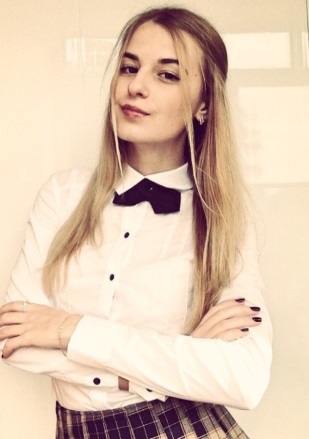 Город: Заречный, Пензенская обл.Семейное положение: не замужемТелефон: +79273828118E-mail: dashutenok08@yandex.ruОпыт работы:Репетитор по английскому языку – с октября 2015 года – по апрель 2017.Преподаватель английского языка в студии английского – с сентября 2016 – по январь 2017.Эксперт-консультант по экспорту – Пензенская ТПП – с апреля 2017 – по апрель 2018.Образование:2012 г. – 2016 г. Пензенский Государственный Технологический университет, факультет информационных и образовательных технологий, диплом бакалавра с отличиемСпециальность: фундаментальная и прикладная лингвистикаДополнительное образование:Сертификат об окончании языковых курсов по английскому языку (C1)Select English, Cambridge, the UK 2014Сертификат о повышении квалификации «Бизнес и таможня: правоотношения при изъятии и конфискации товаров», МИМОП ТПП РФ, июль 2017Дополнительная информация:Знания иностранных языков: английский (B2-С1), немецкий (А2)Владение компьютером: уверенный пользователь ПК (Microsoft Office, Интернет, онлайн-переводчики, Adobe Acrobat, SmartCAT, базовый уровень SDL Trados)Водительские права: категория BЛичные качества: желание и готовность обучаться, ответственность, дисциплинированность, внимательность, усидчивость, требовательность, чувство юмора.Навыки и умения:перевод технической документации, художественной литературыобучение языку работа с ПКграмотная речьделовая перепискаобучение языкуработа с ПКграмотная речьделовая перепискаПубликации: статья «Способы перевода лингвоэтнической лексики», Филологическая наука на современном этапе: проблемы и перспективы, 2016.